Naujų transporto priemonių gamintojų atstovų, sudariusių sutartį su VĮ „Regitra“ dėl naujų transporto priemonių duomenų teikimo, aptarnavimo tvarkos2 priedas(Prašymo dėl paslaugų suteikimo forma)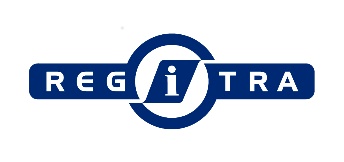 PRAŠYMAS DĖL NAUJŲ TRANSPORTO PRIEMONIŲ NUOSAVYBĖS DEKLARAVIMO IR REGISTRAVIMO PASLAUGŲ SUTEIKIMO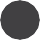 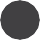 Prašymo pildymo data 			  Juridinio asmens pavadinimas 			  Juridinio asmens kodas			Juridinio asmens buveinės ir registracijos adresas		Telefono numeris   			Elektroninio pašto adresas   			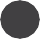 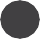 Mokėtojo vardas, pavardė arba įmonės pavadinimas  		Mokėtojo asmens arba įmonės kodas  		*papildomose pastabose galite nurodyti informaciją dėl planuojamo priskirti rezervuoto ar palikto saugoti VNŽ ir kt.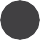 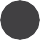 Patvirtinu pateiktų duomenų teisingumą.Sutinku, kad nesant galimybei pasirinkti pageidaujamo valstybinio registracijos numerio, jis būtų skirtas iš eilės.Sutinku, kad mano asmens duomenys būtų tvarkomi tik tokiais tikslais ir tokia apimtimi, kurie būtini tinkamai suteikti prašomą (-as) paslaugą (-as).Patvirtinu, kad mano prašyme pateikti duomenys, informacija yra teisingi ir kad esu susipažinęs (-usi) su Lietuvos Respublikos administracinių nusižengimų kodekso 513 straipsnyje „Duomenų, žinant, kad jie melagingi, pateikimas kelių transporto priemones ir kelių transporto priemonių vairuotojus registruojančioms įstaigoms“, Lietuvos Respublikos baudžiamojo kodekso 300 straipsnyje „Dokumento suklastojimas ar disponavimas suklastotu dokumentu“, 304 straipsnyje „Melagingos informacijos pateikimas siekiant įgyti dokumentą“ ir 3061 straipsnyje “Transporto priemonės identifikavimo numerių suklastojimas, neteisėtas sunaikinimas ar pakeitimas“ numatyta atsakomybe.Privalomų muitinės procedūrų taikymo atveju, patvirtinu, kad registruojamos transporto priemonės privalomos muitinės procedūros (išleidimo į laisvą apyvartą) yra atliktos ir žinau, kad jų atlikimas gali būti patikrintas kompetentingų institucijų.Pareiškėjo pareigos, vardas, pavardė ir parašas  	Eilės nr.Transporto priemonės identifikavimo numeris Transporto priemonės savininko kodasTransporto priemonės valdytojo kodasPapildomos pastabos (pildyti nebūtina)*Pageidaujama (-os) paslauga (-os) (pasirinkti iš sąrašo)Transporto priemonės įgijimo deklaracijos pateikimasTransporto priemonės įregistravimas